Сопроводительный материал для учителя № 1Пример заполненного рабочего листа1 задание2 заданиеМатч состоялся между командами Канады и СССР.Матч закончился в пользу команды СССР.Матч состоялся в рамках Суперсерии-1972.3 заданиеПобеду одержала команда Канады.4 заданиеВалерий Борисович Харламов советский хоккеист. Родился в 1948 году. Окончил ГЦОЛИФК (укажите аббревиатуру института). Выступал за ЦСКА с 1967 по 1981 год. Был приглашен в сборную СССР в 1969 году. Двукратный олимпийский чемпион 1972 и 1976 годов. Является членом Зала славы Международной федерации хоккея с 1998 года и членом Зала хоккейной славы НХЛ в Торонто с 2005 года.5 заданиеКрасная машинаСоветских хоккеистов называли «красными», то есть коммунистами. «Красными» в Северной Америке называли и сильные спортивные команды, причём не только в хоккее. Цвет формы советских хоккеистов – красный.6 заданиеНа Западе пятёрка Ларионова получила прозвище «КЛМ» по первым буквам фамилий нападающих.Знаменитые тройки хоккеистов:Владимир Крутов, Игорь Ларионов, Сергей Макаров;Евгений Бабич, Всеволод Бобров и Виктор Шувалов;Константин Локтев, Александр Альметов и Вениамин Александров.7 задание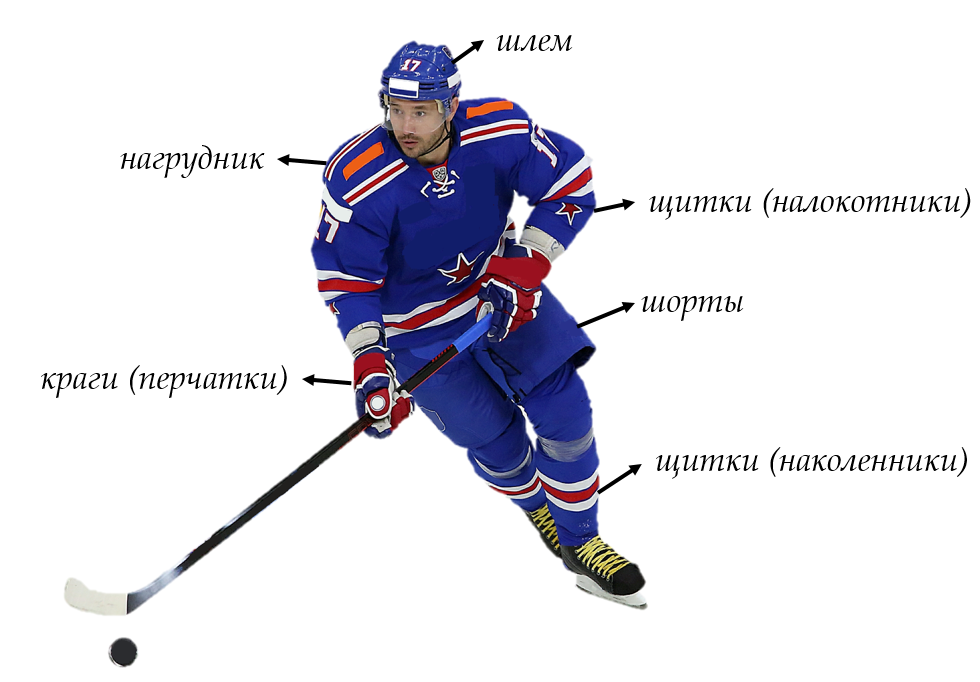 8 задание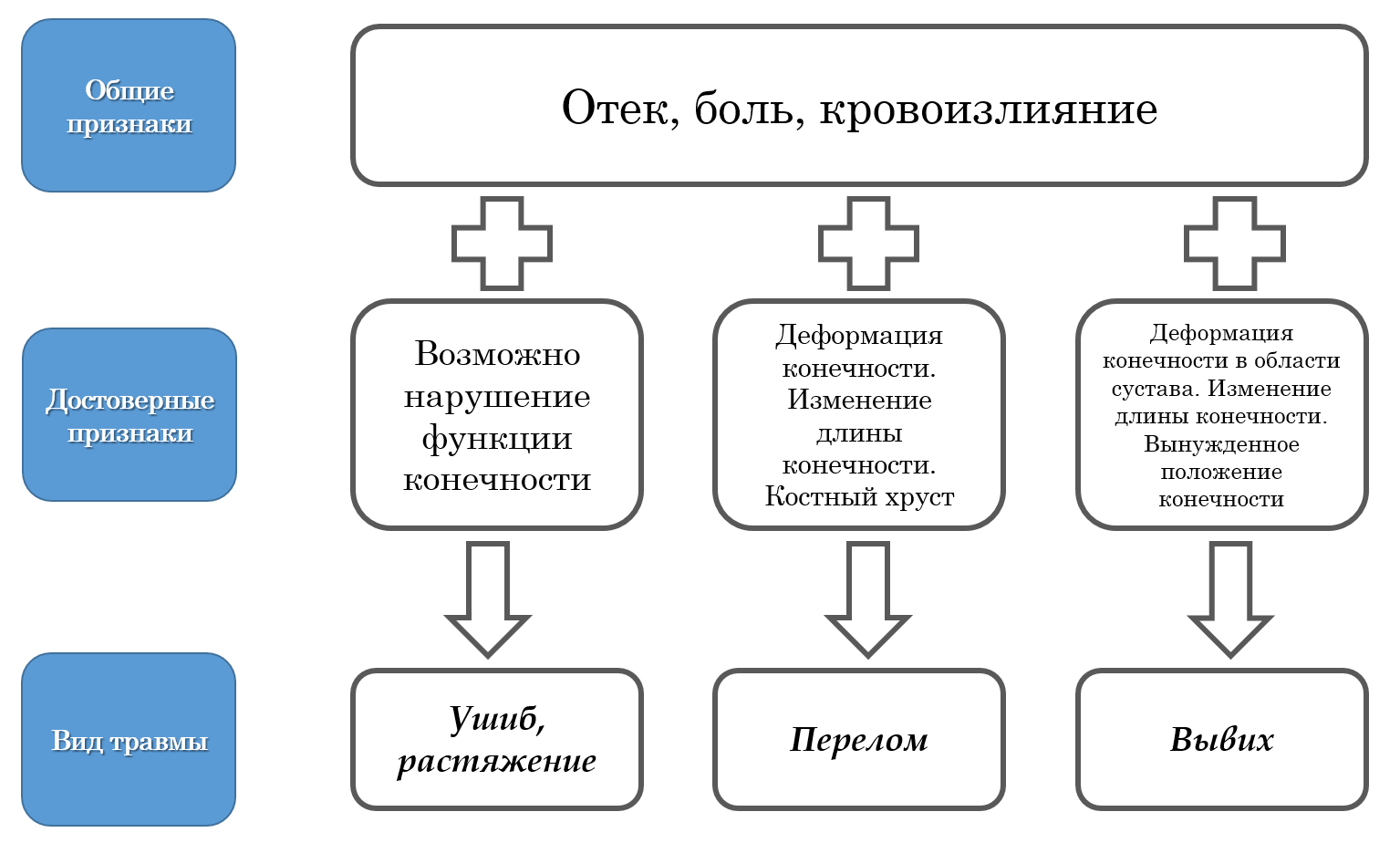 9 задание10 заданиеОтвет на кейсовое задание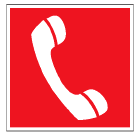 Телефон для использования при пожаре (в том числе телефон прямой связи с пожарной охраной)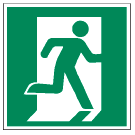 Выход здесь (правосторонний)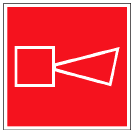 Звуковой оповещатель пожарной тревоги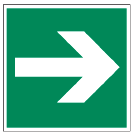 Направляющая стрелка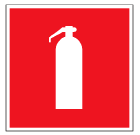 Огнетушитель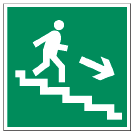 Направление к эвакуационному выходу по лестнице вниз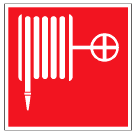 Пожарный кран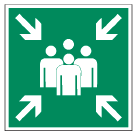 Пункт (место) сбора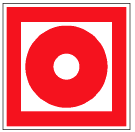 Кнопка включения установок (систем) пожарной автоматики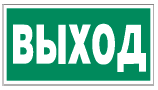 Указатель выходаКанада3:7СССРКанада4:1СССРКанада4:4СССРКанада5:3СССРСССР5:4КанадаСССР2:3КанадаСССР3:4КанадаСССР5:6КанадаАлгоритм оказания первой помощи при ушибахАлгоритм оказания первой помощи при ушибахОчередность выполнения действийБуквенное обозначение мероприятия1В2Б3Е4А5Д6ГЭмблемаГодГород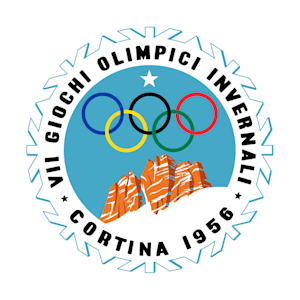 1956Кортина-д’Ампеццо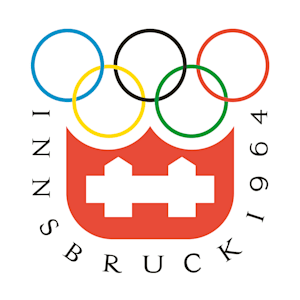 1964Инсбрук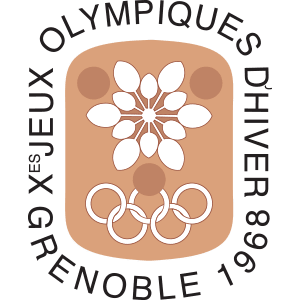 1968Гренобль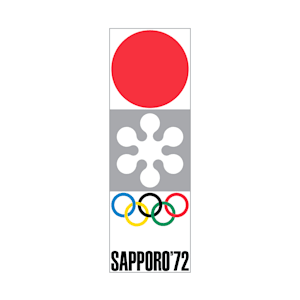 1972Саппоро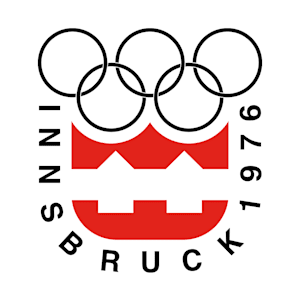 1976Инсбрук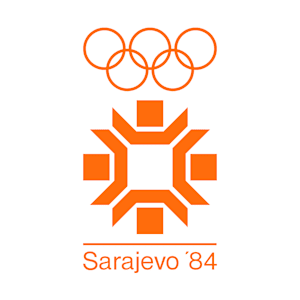 1984Сараево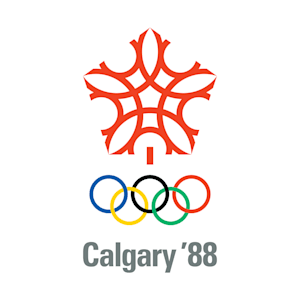 1988Калгари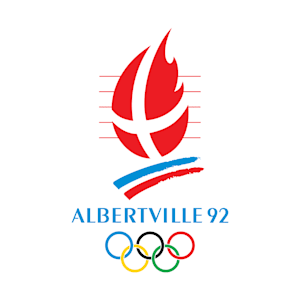 1992АльбервильНомер ОлимпиадыГод проведенияГородСтранаМесто сборной СССР81960Скво-ВэллиСША3131980Лейк-ПлэсидСША2Город проведенияСтрана проведенияКортина-д’Ампеццо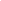 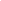 АвстрияИнсбрук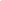 ЮгославияГренобль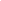 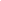 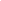 Канада Саппоро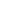 ФранцияЛейк-ПлэсидИталияСараевоЯпонияКалгари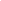 СШАСкво-ВэллиАльбервиль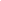 ФИОИгровая карьераДостиженияАлександр Рагулин1957–1969 гг.трехкратный олимпийский чемпион; десятикратный чемпион мираВиталий Давыдов1957–1973 гг.трехкратный олимпийский чемпионАнатолий Фирсов1954–1961 гг.трехкратный олимпийский чемпионВиктор Кузькин1958–1976 гг.трехкратный олимпийский чемпионВладислав Третьяк1966–1984 гг.трехкратный олимпийский чемпион;десятикратный чемпион мираАндрей Хомутов1980–1999 гг.трехкратный олимпийский чемпионВячеслав Фетисов1974 –2009 гг.пять раз признавался лучшим защитником мирового первенстваВалерий Харламов1967–1981 гг.принадлежит рекорд по результативности на чемпионатах мира и олимпийских турнирах — 192 очкаВ дни без тренировок – 200 ккалВ дни ледовых тренировок – 840 ккалВ дни тренировок вне льда – 828 ккал